答辩的同学请注意14级的学生还不能进行答辩。请同学们注意查看本文件中的绿色部分，为最近打电话问的较多的事情。学院研究生科办公时间：周一至周五，上午8:00至12:00，下午14:00至17:30。周末不办公。毕业无小论文要求。时间节点：5.16-5.20之前必须办理完毕业答辩手续，否则提交论文的系统不能开放。好几个同学办理答辩手续的时候发现开题计划（需要导师、开题小组长签字）、开题报告（开题一年以上才能答辩）、中期考核（需要导师、开题小组长、学位分委会主席签字）、培养计划（导师签字）等环节缺失，找老师们签字，一两天还搞不定。请注意提前办理。5月20日晚上12:00之前必须网上提交论文。答辩时需要交给答辩秘书的：硕士审批材料（见后文）、审查表（见后文）、论文相似度检测报告（只需打印首页，打一份），论文摘要两份。还没有交清学费的同学请及时汇款，写清学院、姓名、学号，汇款前请把发票抬头（选择个人发来 “个人+姓名+学号”，选择单位的发来“单位名称+姓名+学号”）。汇款账号如下。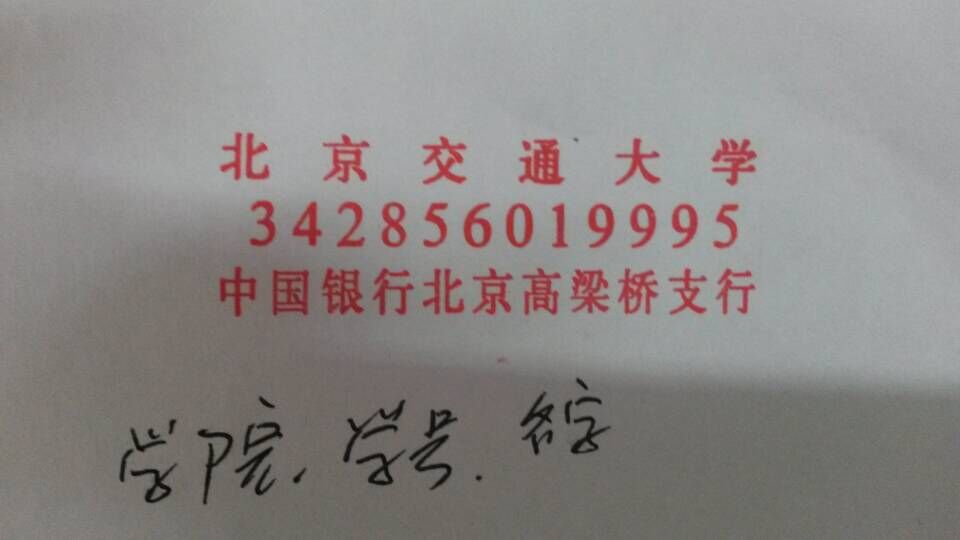 审查表和审批材料中：专业领域填写建筑与土木工程、交通运输工程、环境工程、项目管理这几个里的一个，与录取通知书上的一致。
    审批材料里学位课学分和总学分填写如下：2013级的已经上了系统，可以在系统中查看。论文在万方自己查重，重复率在10%之内（研究生院最新文件规定）。 请来办理答辩手续之先去宣武门图片社照相。自己照的相片可能以后学位认证时不认。把电子版相片先传过来，请同学们按照正确方式命名，否则，我们需要一个一个重命名，查找学号和身份证号码，因为咱们工硕答辩是2010、2011、2012、2013级的都有，整理和查找的工作量大，请理解。工程硕士交答辩审批表（见答辩须知中的附件），需要导师签字，表中手机号写学生自己的号。交400元。实在赶不回来采集相片的交蓝底相片（以下三张相片要同一个源文件的）：1）交一张两寸纸质（用于贴在学位证），铅笔或者圆珠笔在相片背面写姓名+学号，签字笔写了会污染紧邻相片。2）交一张电子相片（用于研究生科从后台为每个学生的学位信息采集系统上传相片），像素150*210，大小20k以下，命名方式：姓名+身份证号码.jpg命名传给郝老师离线文件，郝老师没有马上接收的再发一下她的qq（64063253）邮箱。3）交一张高清版的电子相片（用于送来的纸质相片万一被污损或者破损，着急的情况下研究生科可以为同学洗一张两寸相片），命名方式学号+身份证号+姓名。研究生科Excel登记研究生科查开题等材料领两份硕士审批材料需要单位负责人签字（下图左），单位盖章（下图右）（答辩时带着交给答辩秘书）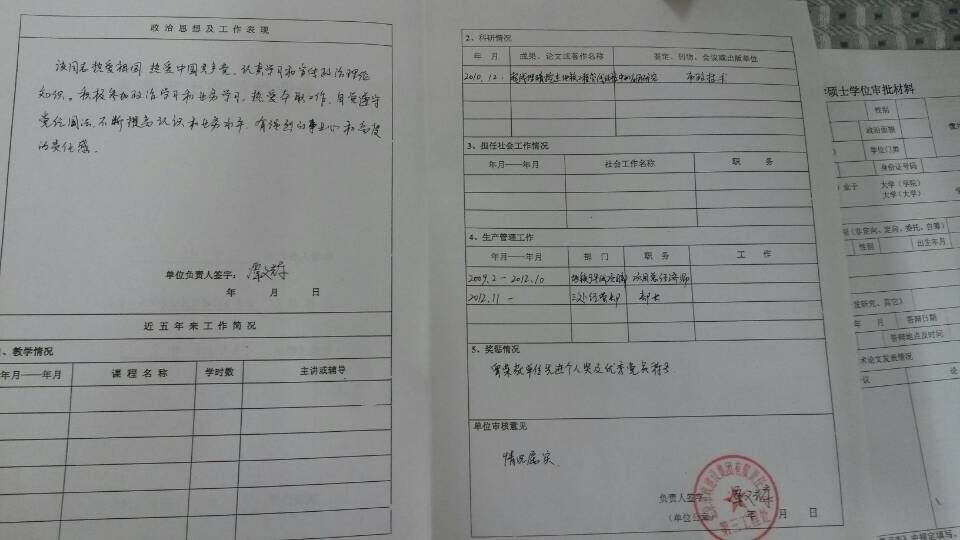 领两份、两份审查表，单位盖章（答辩时带着交给答辩秘书）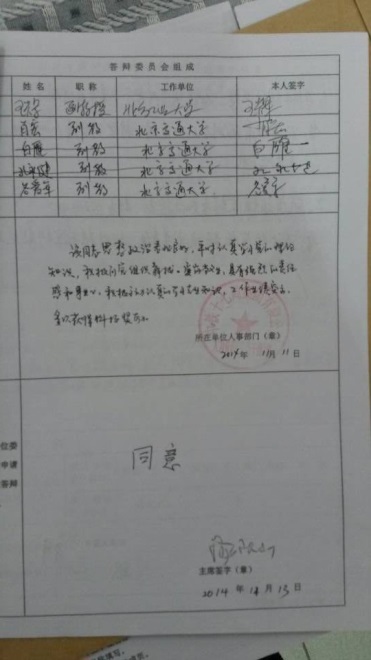 学位信息采集系统http://www.cdgdc.edu.cn/xwxxcj/10004
用户名：学号，密码：000000或者111111，或666666，或身份证后六位。学信网上信息填写注意事项（提交了之后学生不能修改）：导师名填不上，相片无法上传，先填写其他信息，相片和导师名由研究生科统一上传。信息采集系统无法提交的，只需填好保存。培养方式：委托培养（可能有些同学打开网页没有这个必填项目，就不写）入学年月：学号是1013开头的，入学年月是2011.5，以此类推毕业年月：2016.710、提交论文时必须把论文中所有涉及到作者、导师的姓名删除；如果没有删除将会屏蔽无法送审。11、办理完答辩手续之后匿名评审系统为你开通http://gsdegree.bjtu.edu.cn/client/fqrz/login/，360浏览器打不开可以换谷歌浏览器和EI浏览器。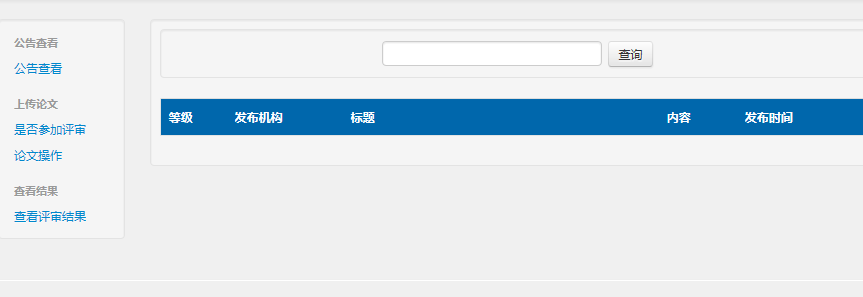  浏览器打不开的话用户名和密码都是学号，提交的论文大小	需控制在10M之内。PDF和word版本皆可，建议PDF版本。5月16日开通，5月20日晚上24:00截止，请大家在规定的时间内提交论文；5月21日至5月26日为教师评阅时间，学生可登录系统查看结果，最好把评阅书下载下来，过了5月26日评阅结果将无法查看。专业学位课总学分 2010级建筑与土木2133 2010级交通运输2133 2010级环境工程2333 2010级项目管理2233专业学位课总学分2011级建筑与土木23332011级交通运输21332011级环境工程21332011级项目管理2234专业学位课总学分2012级建筑与土木23332012级交通运输21332012级环境工程21332012级项目管理2133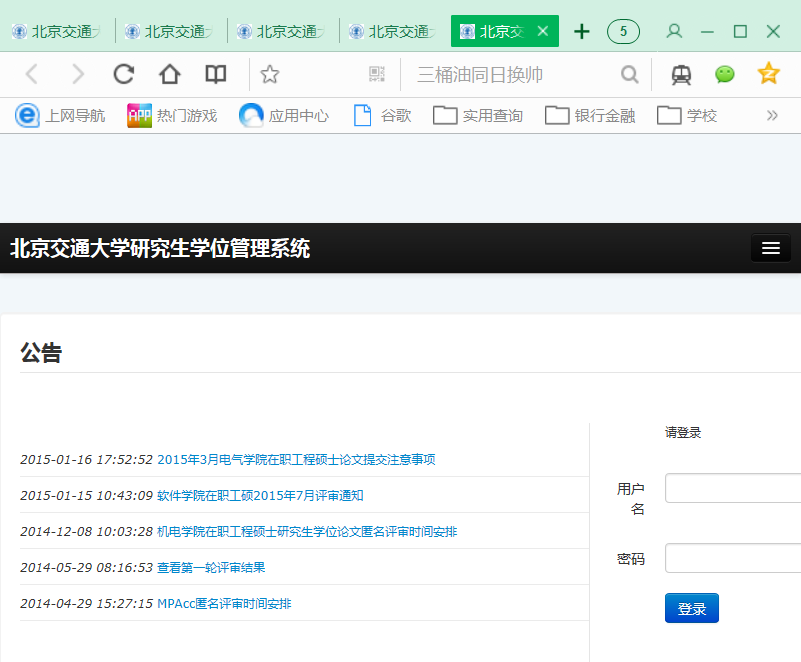 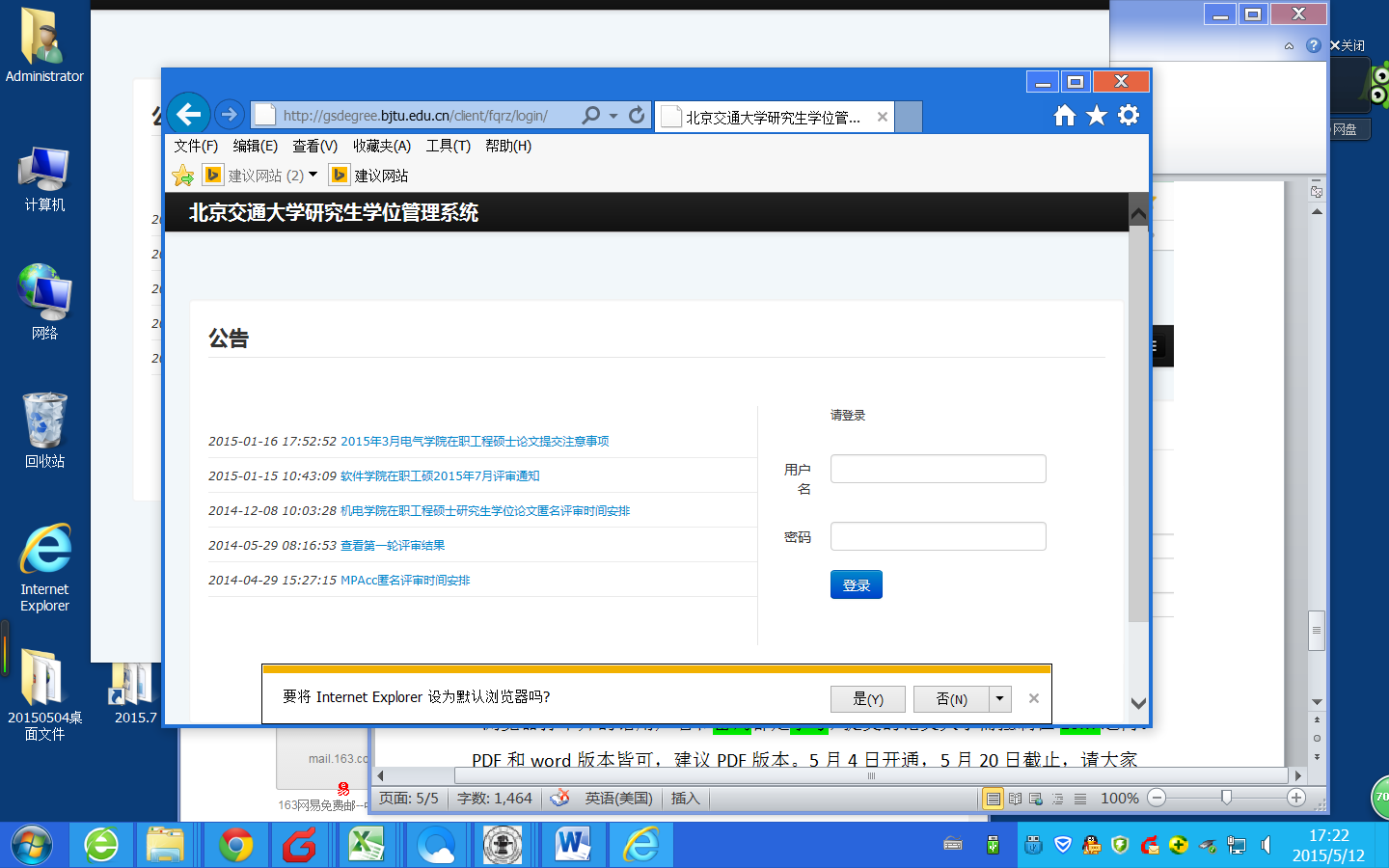 